 DOMANDA DI AMMISSIONE SOCIO 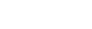 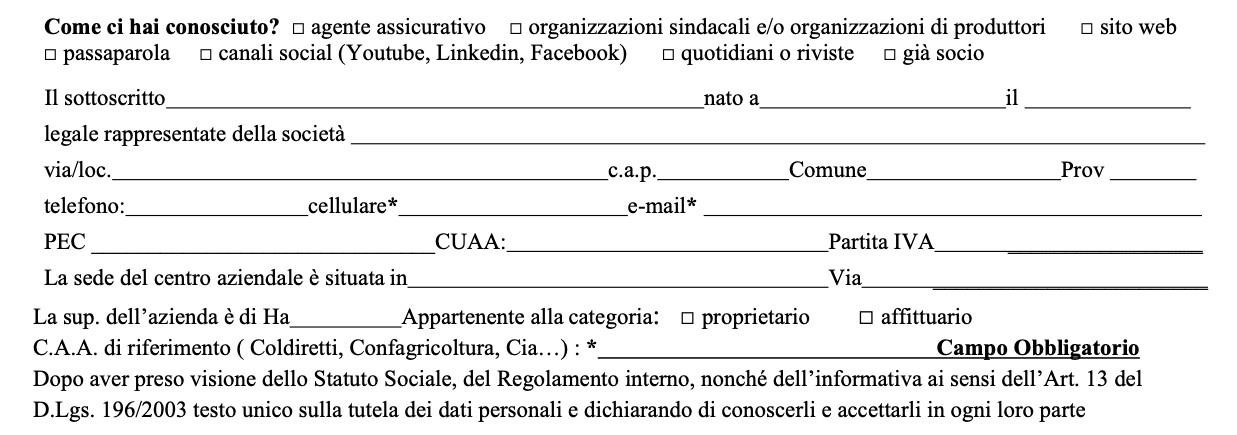 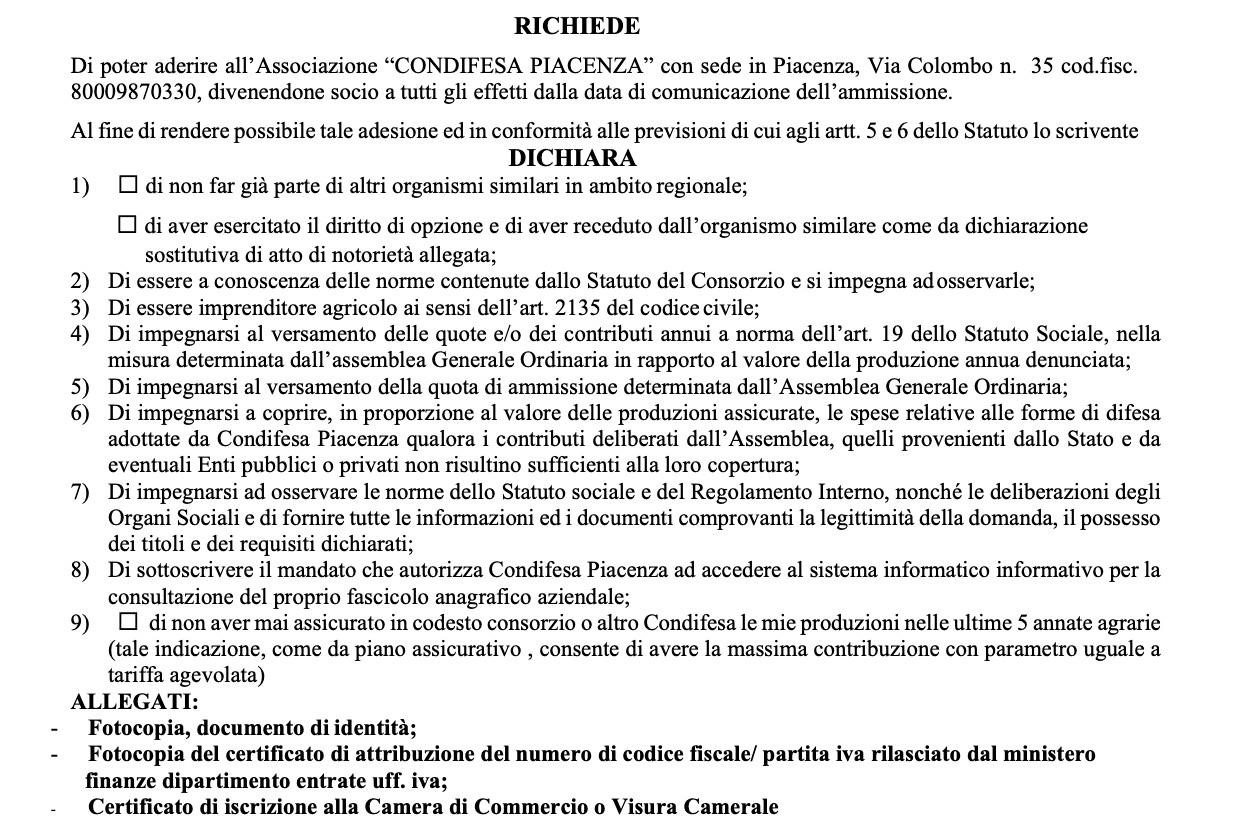 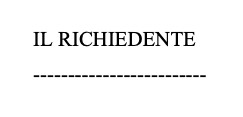 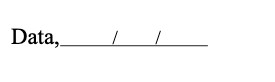 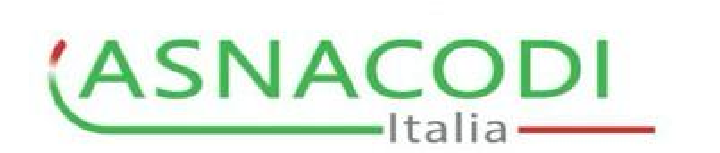 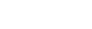 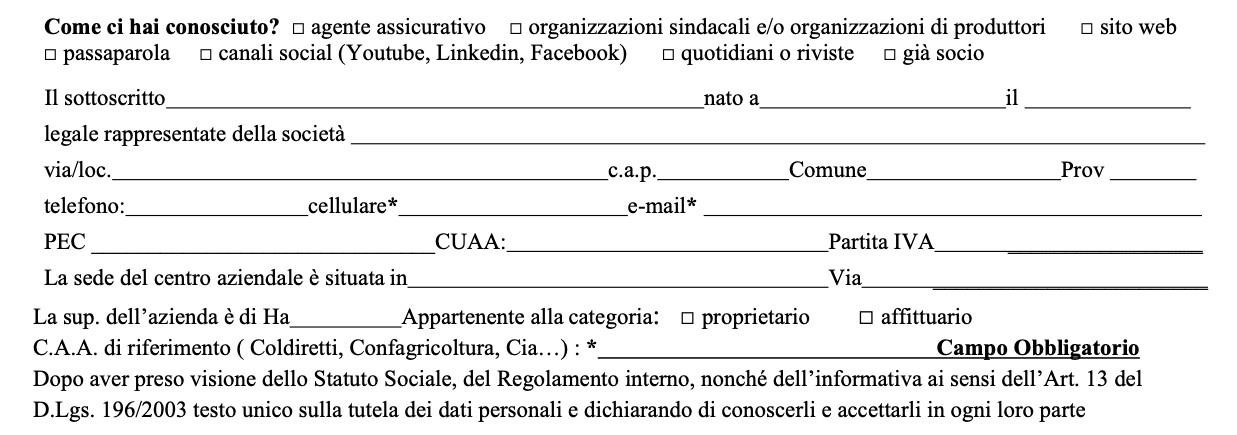 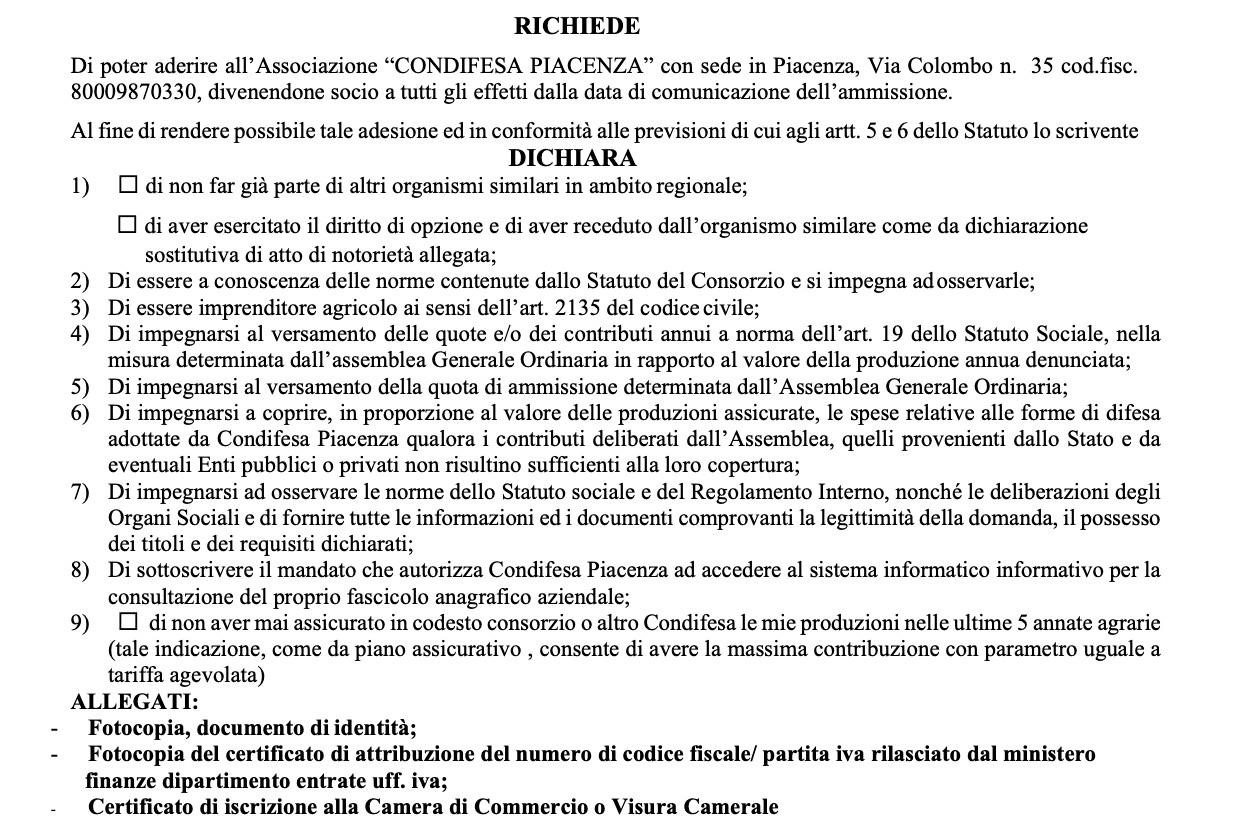 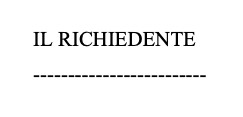 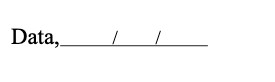 